What’s it like in Vietnam?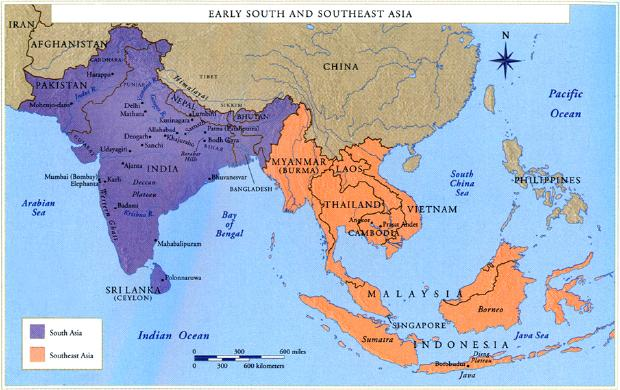 Vietnam as a French ColonyHo Chi Minh & Vietnamese Nationalism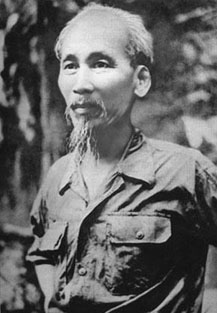 What does America do to help Ho Chi Minh fight off the Japanese during World War II?What happens when the French want to reclaim Vietnam after World War II ends?What do both Truman and Eisenhower do in regards to the French-Vietnamese conflict after WWII, and why?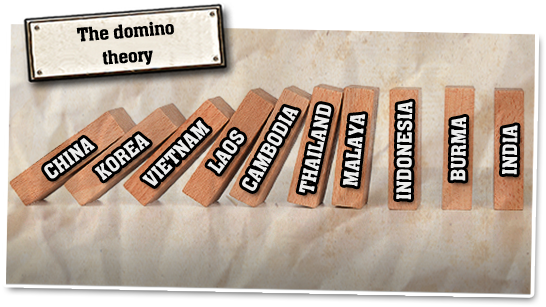 End of the French Indochina WarGeneva Accords 1954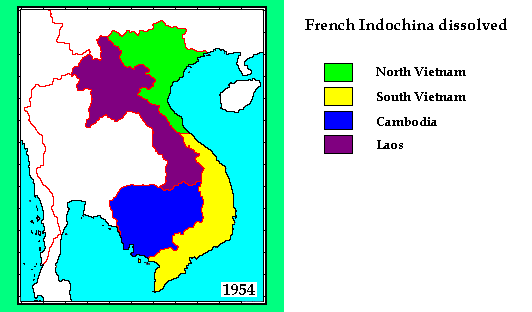 Ho Chi Minh & the Vietcong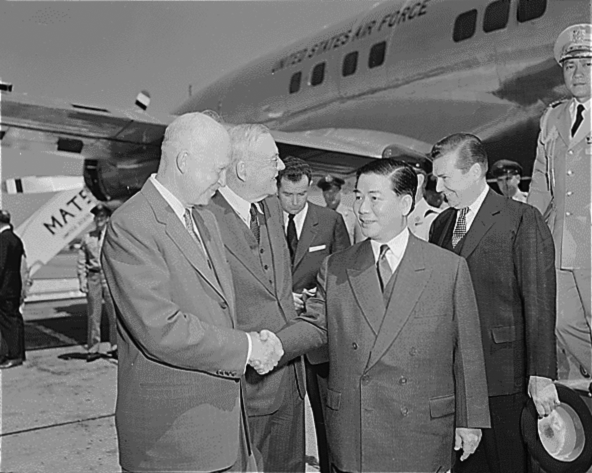 What does Kennedy do in Vietnam?What happens to Ngo Dinh Diem? Why does he lose support in South Vietnam?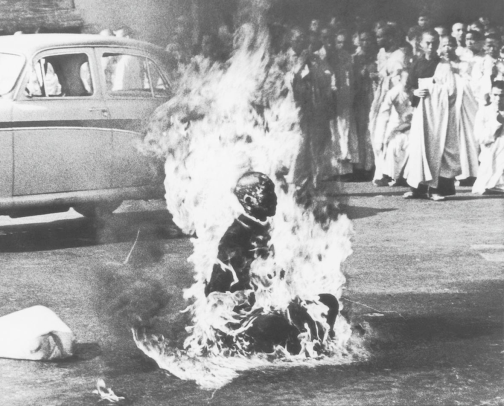 